A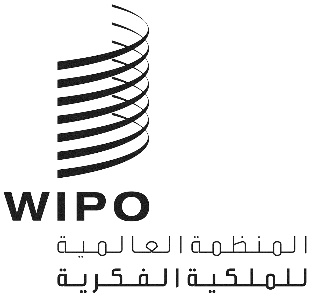 MVT/A/4/inf/1الأصل: بالإنكليزيةالتاريخ: 30 يوليو 2019معاهدة مراكش لتيسير النفاذ إلى المصنفات المنشورة لفائدة الأشخاص المكفوفين أو معاقي البصر أو ذوي إعاقات أخرى في قراءة المطبوعاتالجمعيةالدورة الرابعة (الدورة العادية الرابعة)جنيف، من 30 سبتمبر إلى 9 أكتوبر 2019تقرير عن اتحاد الكتب الميسّرةوثيقة من إعداد الأمانةمقدمةتشكل هذه الوثيقة التقرير السنوي الرابع عن اتحاد الكتب الميسّرة، الذي أُعد في إطار جمعيات الدول الأعضاء في المنظمة العالمية للملكية الفكرية (الويبو).وفي 27 يونيو 2013، اعتمدت الدول الأعضاء في الويبو معاهدة مراكش لتيسير النفاذ إلى المصنفات المنشورة لفائدة الأشخاص المكفوفين أو معاقي البصر أو ذوي إعاقات أخرى في قراءة المطبوعات ("معاهدة مراكش")، وبدأ سريان المعاهدة في 30 سبتمبر 2016 بعد تصديق 20 دولة عضو عليها أو انضمامها إليها. ولأن الحاجة تدعو إلى اتخاذ مبادرات عملية لتحقيق الأهداف المنصوص عليها في معاهدة مراكش، أُنشئ اتحاد الكتب الميسرّة (الاتحاد)، الذي يعد إحدى المبادرات العالمية لتنفيذ معاهدة مراكش على المستوى التشغيلي.واحتفل الاتحاد هذا العام بالذكرى الخامسة لتأسيسه، فكان قد أُطلق في 30 يونيو 2014 أمام الدول الأعضاء في اللجنة الدائمة المعنية بحق المؤلف والحقوق المجاورة؛ وهو تحالف بين القطاعين العام والخاص تقوده الويبو ويشمل المنظمات الجامعة التالية:اتحاد ديزي (Daisy)؛والمنتدى الدولي للمؤلفين؛والمجلس الدولي لتعليم الأشخاص معاقي البصر؛والاتحاد الدولي لجمعيات المكتبات ومؤسساتها؛والاتحاد الدولي للمنظمات المعنية بحقوق الاستنساخ؛ورابطة الناشرين الدولية؛ومؤسسة سايت سيفرز (sightsavers) الخيرية؛والاتحاد العالمي للمكفوفين.وتقع أمانة الاتحاد في مقر الويبو الرئيسي في جنيف، سويسرا، وتتألف حالياً من موظف واحد من موظفي الويبو بدوام كامل وثلاثة زملاء فضلاً عن متعاقدين من أفراد وشركات.أنشطة اتحاد الكتب الميسّرةخدمة الكتب العالمية التابعة لاتحاد الكتب الميسّرةخدمة الكتب العالمية التابعة لاتحاد الكتب الميسّرة ("الخدمة")، هي كاتلوج إلكتروني عالمي للكتب بأنساق ميسّرة وتزود الهيئات المعتمدة المشاركة، كما تعرفها معاهدة مراكش في المادة 2 (ج)، بإمكانيّة البحث عن الكتب الميسّرة وطلبها وتبادلها عبر الحدود.ويجوز تبادل الكتب الميسّرة عبر الحدود في الحالتين التاليتين:أن تقع الهيئتان المعتمدتان المشاركتان اللتان تتبادلان الكتب في بلدان انضمت إلى معاهدة مراكش ونفذت أحكامها. وفي هذه الحالة، يجوز لهما تبادل الكتب من خلال الخدمة دون إذن من صاحب حق المؤلف؛أما إذا كانت إحدى الهيئتين المعتمدتين المشاركتين اللتين تتبادلان الكتب أو كلتاهما تقع في بلد لا ينفذ أحكام معاهدة مراكش، ففي هذه الحالة، لا يحق لهما تبادل الكتب من خلال الخدمة إلا بعد حصول أمانة الاتحاد على إذن من صاحب حق المؤلف.وحققت الخدمة خلال عامها الخامس بعض الإنجازات الهامة:أُدمج حتى الآن ما يزيد عن 510,000 عنواناً في كتالوج الاتحاد، وهو ما يشكل زيادة مقارنة بالسنة الفارطة إذ كان الكتالوج يضم  365,600عنواناً. وتُعزى هذه الزيادة إلى دمج كتالوجات من هيئات معتمدة في الأرجنتين وبلجيكا وكندا وفرنسا وألمانيا والهند وإسرائيل وجمهورية كوريا وسري لانكا وسويسرا وتايلند وأوروغواي وفييت نام؛ووقّع ما مجموعه 58 هيئة معتمدة اتفاقاً مع الويبو للمشاركة في الخدمة (انظر قائمة الهيئات المعتمدة المشاركة البالغ عددها 58 هيئة في المرفق الأول)، ومن بين الهيئات المعتمدة تقع 21 هيئة في البلدان النامية أو أقل البلدان نمواً. وتجري الأمانة حالياً مناقشات مع 50 من الهيئات المعتمدة التي يُحتمل أن تنضم إلى الخدمة؛وزاد عدد العناوين المتاحة للتبادل عبر الحدود بموجب أحكام معاهدة مراكش زيادة كبيرة خلال العام الماضي، وقد أصبح ما يزيد عن 393,000 عنواناً متاحاً للتبادل دون الحاجة إلى إذن من صاحب حق المؤلف. وتُعزى هذه الزيادة في المقام الأول إلى تنفيذ أحكام معاهدة مراكش في الاتحاد الأوروبي.وأُطلق تطبيق المستهلك الخاص بخدمة الكتب العالمية للاتحاد (من الأعمال التجارية إلى الأعمال التجارية، ومن الأعمال التجارية إلى المستهلك) في الربع الأول من عام 2019. وقد نُشر تطبيق المستهلك هذا على الهيئات المعتمدة الموجودة في البلدان التي انضمت إلى معاهدة مراكش ونفذت أحكامها. وتطبيق المستهلك ليس مفتوحاً للعامة ولا يمكن البحث فيه، مما يعني أنه يلزم لرعاة الهيئات المعتمدة تسجيل الدخول إلى التطبيق. وتتولى الهيئات المعتمدة في البلدان المؤهلة مسؤولية إنشاء حسابات لتمكين المستفيدين رعاتها من البحث في كتالوج الاتحاد مباشرةً وطلب الكتب الميسّرة من خلال تطبيق المستهلك. وتتكفل الهيئات المعتمدة بتسليم الملفات الرقمية إلى الأشخاص المستفيدين من خلال نظام التوزيع القائم في تلك الهيئات.وكما ورد في تقرير العام الماضي، وجهت الويبو، في عام 2018، دعوة للشركات أو المنظمات التي يمكنها تقديم خدمات مكتبية إلى أمانة الاتحاد، لإبداء الاهتمام. ولم تسفر هذه العملية عن تحديد مقاول. وكبديل لذلك، أنشأت الويبو برنامج زمالة تابع للاتحاد للمساعدة في الخدمة، فضلاً عن أنشطة أخرى يضطلع بها الاتحاد.الأنشطة المستقبلية لخدمة الكتب العالمية التابعة لاتحاد الكتب الميسّرةنظراً لأن التشريعات التنفيذية لمعاهدة مراكش أصبحت أكثر انتشاراً، فإننا نتوقع زيادة كبيرة في التبادلات عبر الحدود. وتقوم أمانة الاتحاد باستحداث حل تلقائي لتسهيل عملية تحميل الملفات الرقمية أو الكتب المطلوبة من خلال الخدمة. وحالياً، تُدرج عناوين الكتب فقط في كتالوج الاتحاد وليس الملفات الرقمية الفعلية. وبمجرد طلب العنوان، تعتمد الخدمة على تدخل بشري من الهيئات المعتمدة المكلفة بالإنتاج لتحميل الملف الرقمي المطلوب. وأتمتة عملية التحميل ستسمح للهيئات المعتمدة بتوفير للوقت والموارد، مما يتيح تشغيل الخدمة دون تدخل بشري مستمر. وفي المقابل، سيشهد المستفيدون من جميع الهيئات المعتمدة المشاركة تحسينات في أوقات تسليم الملفات الرقمية. ومن المخطط وضع نهج مرحلي لتنفيذ حل التحميل التلقائي، بدءاً بعدد محدود من الهيئات المعتمدة المزوّدة بالبنية التحتية التقنية اللازمة.وبالإضافة إلى ذلك، تهتم الويبو وشركاؤها بإنشاء شبكة واسعة من كتالوجات الكتب الميسّرة، للسماح بالبحث عن أكبر عدد ممكن من الكتب بأنساق ميسّرة واكتشافها وتبادلها في أوسع مجموعة ممكنة من اللغات. ومثل هذه القدرة على البحث المركز في شبكة كتالوجات، والتي أصبحت ممكنة من خلال واجهة برنامج التطبيق (API)، ستساعد الهيئات المعتمدة والأشخاص ذوي الإعاقة في قراءة المطبوعات، من خلال تقليل عدد المنصات التي يتعين عليهم البحث فيها عن الكتب الميسّرة.بناء القدراتيقدَّم الاتحاد التدريب ومساعدة تقنية بشأن أحدث عمليات إنتاج الكتب الميسّرة إلى الهيئات المعتمدة ووزارات التعليم ودور النشر في البلدان النامية والبلدان الأقل نموا. وتتوفّر التدريبات والمساعدة التقنية بالأنساق الميسّرة التالية: EPUB3 وديزي (DAISY) وبرايل (بالنسختين الإلكترونية والورقية المنقوشة). ويوفر الاتحاد التمويل اللازم لإنتاج مواد تعليمية باللغات الوطنية ليستخدمها طلاب المراحل الابتدائية والثانوية والجامعية ذي الإعاقة في قراءة المطبوعات، كي يتمكن المتدرّبون من استخدام التقنيات التي يتعلمونها أثناء التدريب على الفور. وتجري أنشطة بناء القدرات حالياً في البلدان الاثني عشر التالية: الأرجنتين وبنغلاديش وبوتسوانا وبوركينا فاسو وكولومبيا وإندونيسيا ومنغوليا ونيجيريا وتونس والإمارات العربية المتحدة وأوروغواي وفييت نام.وموّلت الصناديق الاستئمانية المشاريع التالية:صندوق أستراليا الاستئماني: بنغلاديش وإندونيسيا ومنغوليا وفيت نام؛صندوق جمهورية كوريا الاستئماني: الأرجنتين وبوتسوانا ونيجيريا؛صندوق الإمارات العربية المتحدة الاستئماني: تونس.وتواصل الويبو الترحيب بالصناديق الاستئمانية للمساهمة في مشاريع بناء القدرات التي يضطلع بها الاتحاد.وحتى الآن، تكوّنت القدرات الوطنية اللازمة في 17 بلداً، وأُنتج 8529 كتاباً تعليمياً ميسّراً في غضون خمس سنوات في إطار مشاريع الاتحاد.الأنشطة المستقبلية لبناء القدراتكما ورد في التقارير السابقة، يعتزم الاتحاد المضي في التوسع في المشاريع الحالية وإنشاء مشاريع جديدة مع شركاء في البلدان النامية وأقل البلدان نمواً، بهدف توفير التدريب والمساعدة التقنية بشأن أحدث تقنيات إنتاج الكتب الميسّرة. ويعتمد بلوغ هذا الهدف على استمرار التمويل من المانحين، ومساهمة نصراء محليين أقوياء يمكنهم تنفيذ مشاريع الاتحاد على المستوى المحلي.النشر الميسّريشجع الاتحاد إنتاج المصنفات "المعدّة أصلاً" في أنساق ميسّرة، أي الكتب التي تكون من البداية في متناول كل من المبصرين والأشخاص ذوي الإعاقة في قراءة المطبوعات. وعلى وجه الخصوص، يشجع الاتحاد جميع الناشرين على:استخدام ميزات الوصول الميسر لمعيار EPUB3 لإنتاج المنشورات الرقمية؛وإدراج وصف لميزات الوصول الميسر لمنتجاتهم، في المعلومات التي تُقدم إلى بائعي التجزئة وغيرهم في سلسلة توريد الكتب.ويُدعى جميع الناشرين وجمعيات الناشرين في جميع أنحاء العالم إلى توقيع ميثاق الاتحاد للنشر الميسّر، الذي يتضمن ثمانية مبادئ طموحة رفيعة المستوى فيما يتعلق النشر الرقمي في أنساق ميسّرة. وشهدت الأشهر الاثني عشر الماضية زيادة كبيرة في عضوية الميثاق، الذي أصبح يضم 96 عضواً موقعاً.ومرة أخرى، نظم الاتحاد جائزة الاتحاد الدولية للتميز في النشر الميسّر، وفازت بجائزة الناشرين لعام 2019 شركة إيديتورييل فايف Editorial 5، من البزازيل، وفاز بجائزة المبادرة موقع eKitabu من كينيا. وسُلمت الجوائز في معرض لندن للكتاب الذي أُقيم في مارس 2019، تقديراً لما تتمتع به هذه المنظمات من قيادة متميزة وما حققته من إنجازات بارزة في تعزيز إمكانية النفاذ إلى المنشورات الرقمية لفائدة الأشخاص ذوي الإعاقة في قراءات المطبوعات. ووردت ترشيحات للجوائز من 13 بلداً، من بينها سبعة من البلدان النامية، مما يعزز البعد الدولي الفعلي لهذه الجائزة.وكما ورد في تقرير العام الماضي، أنشأ الاتحاد فريق عمل لمناقشة توحيد أنشطة التدريب في مجال إنتاج الكتب في أنساق ميسّرة مع مدربيه الخبراء وممثلي الناشرين. وأعدّ الفريق مشروع برنامج تدريبي الناشرين والهيئات المعتمدة. واتُفق على تمديد ولاية الفريق بحيث يُعقد منتدى غير رسمي للمناقشات كل ثلاثة أشهر حول الموضوعات المتعلقة بالنشر المتاح.الأنشطة المستقبلية للنشر الميسّرسيواصل الاتحاد، بالتعاون مع رابطة الناشرين الدوليين، الترويج لميثاق الاتحاد بشأن للنشر الميسّر وزيادة عدد الموقعين عليه. ويقود الاستراتيجية العالمية للاتصالات فيما يتعلق بالميثاق، أصحاب الحقوق الشركاء في الاتحاد.[يلي ذلك المرفقان]المرفق الأول - قائمة الهيئات المعتمدة التي انضمت إلى خدمة الكتب العالمية التابعة لاتحاد الكتب الميسّرة:وضعت علامة النجمة (*) قبل الهيئات المعتمدة الجديدة التي انضمت إلى الخدمة منذ يونيو 2018.الأرجنتين: Tiflonexos أستراليا: مؤسسة Visabilityأستراليا: مؤسسة Vision Australia*النمسا: جمعية Hoerbuecherei للمكفوفين ومعاقي البصربنغلاديش: جمعية الطاقات الشبابية في العمل الاجتماعي*بلجيكا: جمعية EQLA لفائدة المكفوفين (المؤسسة الوطنية للمكفوفين سابقاً)بلجيكا: المكتبة الفلمنكية للكتب الصوتية وبرايل (Luisterpunt bibliotheek)البرازيل: مؤسسة Dorina Nowill للمكفوفينبوركينا فاسو: الاتحاد الوطني لجمعية ديس بوركينا فاسو لدعم المكفوفين ومعاقي البصر*كندا: مكتبات BC التعاونية 2009كندا: مكتبة ودار محفوظات كيبيك الوطنيةكندا: المعهد الوطني الكندي للمكفوفين*كندا: مركز النفاذ العادل إلى المكتبات (CELA)*شيلي: مكتبة المكفوفين Bibliociegosكولومبيا: المعهد الوطني للمكفوفين (INCI)الدانمرك: المكتبة الوطنية الدانمركية للأشخاص العاجزين عن قراءة المطبوعات (Nota)*مصر: مكتبة الإسكندريةفنلندا: جمعية سيليافرنسا: جمعية Valentin Haüy*فرنسا: جمعية BrailleNet*فرنسا: تجمّع المفكرين المكفوفين أو المصابين بالغمشألمانيا: المكتبة المركزية الألمانية للمكفوفين (DZB)آيسلندا: مكتبة آيسلندا للكتب المحكيّة (HBS)الهند: منتدى ديزي للهندأيرلندا: المجلس الوطني لمكفوفي أيرلنداإسرائيل: المكتبة المركزية للمكفوفين والعاجزين عن قراءة المطبوعات*اليابان: مكتبة البرلمان الياباني الوطنية (NDL)*اليابان: الرابطة الوطنية لمؤسسات الخدمات الإعلامية لفائدة الأشخاص معاقي البصر (NAIIV)*ماليزيا: مؤسسة St.Nicholas Home لمعاقي البصرالمكسيك: الهيئة المكسيكية لمعاقي البصر Discapacitados Visualeslمنغوليا: مكتبة برايل الرقمية للمكفوفين، مكتبة متروبوليتان في أولان باتورنيبال: منظمة العمل من أجل حقوق المعاقين والتنميةهولندا: خدمة المكتبة للقراءة الملائمة*هولندا: ديديكون (Dedicon)نيوزيلندا: مؤسسة المكفوفينالنرويج: المكتبة النرويجية لكتب المحادثة وطريقة بريلبولندا: المكتبة المركزية للعمل والضمان الاجتماعيالبرتغال: المكتبة الوطنية البرتغالية*قطر: المكتبة الوطنية القطريةجمهورية كوريا: المكتبة الوطنية لذوي الإعاقات*الاتحاد الروسي: المكتبة الحكومية الروسية للمكفوفين*الاتحاد الروسي: مكتبة سان بطرسبرغ للمكفوفين ومعاقي البصر*سيراليون: المركز التعليمي لفائدة المكفوفين ومعاقي البصرجنوب أفريقيا: مكتبة جنوب أفريقيا للمكفوفينسري لانكا: مؤسسة ديزي لانكاالسويد: الوكالة السويدية لوسائط الإعلام الميسرة (MTM)سويسرا: جمعية خدمة المكفوفين ومعاقي البصرسويسرا: المكتبة الرومندية للكتب الصوتية سويسرا: المكتبة السويسرية للمكفوفين ومعاقي البصر والعاجزين عن قراءة المطبوعات*تايلند: المكتبة الوطنية للمكفوفين والعاجزين عن قراءة المطبوعات، الجمعية التايلندية للمكفوفين*تونس: المكتبة الوطنية*أوغندا: الجمعية الوطنية الأوغندية للمكفوفينالمملكة المتحدة: مؤسسة Seeing Ear*الولايات المتحدة الأمريكية: مكتبة ولاية كاليفورنيا (CSL)الولايات المتحدة الأمريكية: خدمة المكتبة الوطنية للمكفوفين والمعوقين جسديا*الولايات المتحدة الأمريكية: دار الطباعة الأمريكية للمكفوفين (APH)أوروغواي: مؤسسة برايل الأوروغواية*فييت نام: مركز ساو ماي للتكنولوجيا المهنية ومساعدة المكفوفين[يلي ذلك المرفق الثاني]إحصاءات اتحاد الكتب الميسرة 2018- 2019[نهاية المرفق الثاني والوثيقة]مؤشرات خدمة الكتب العالمية التابعة لاتحاد الكتب الميسّرةفي يناير 2014في مايو 2018 (جميع الأعداد تراكمية)في مايو 2019 (جميع الأعداد تراكمية)الزيادة السنويةعدد الهيئات المعتمدة التي وقّعت اتفاقاً مع الويبو للمشاركة في الاتحاد الكتب الميسّرة11375857%عدد الكتب في كتالوج اتحاد الكتب الميسّرة224,500365,600510,00039%عدد الكتب المتاحة للتبادل عبر الحدود دون إذن من صاحب حق المؤلف (الموجودة في كتالوجات الاتحاد)لا ينطبق35,800393,000998%عدد الكتب التي نزلتها الهيئات المعتمدة المشاركة20012,00019,80065%عدد الكتب التي طُلب لأجلها إذن من صاحب حق المؤلف كي يتسنى تبادلها عبر الحدود127025,50029,20015%عدد الكتب المعارة التي حصل عليها الأشخاص من ذوي الإعاقة في قراءة المطبوعات، من خلال الهيئات المعتمدة المشاركة16,000(في ديسمبر 2014)205,000 إعارة(في 28 فبراير 2018)264,600 إعارة(في 28 فبراير 2019)29%عدد الكتب التعليمية الميسّرة التي صدرت بلغات وطنية من خلال التدريب والمساعدة التقنية التي قدمها الاتحادلا ينطبق4490(كتب تعليمية)852990%عدد الموقعين – على ميثاق الاتحاد للنشر الميسّرلا ينطبق1696500%